Ảnh "độc"chỉ có ở VN!!!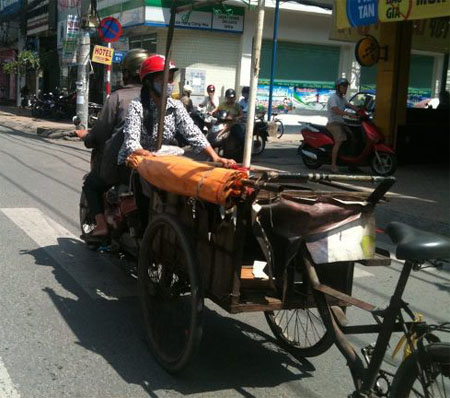 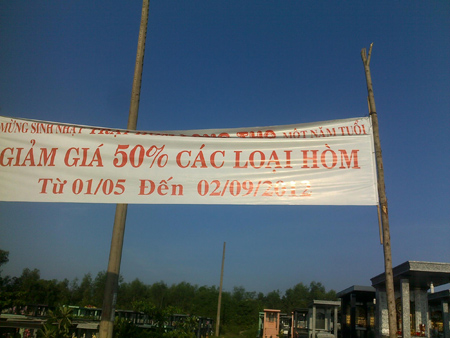 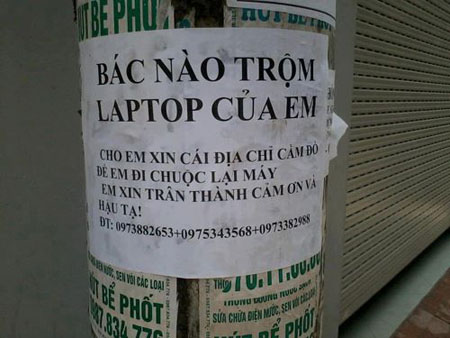 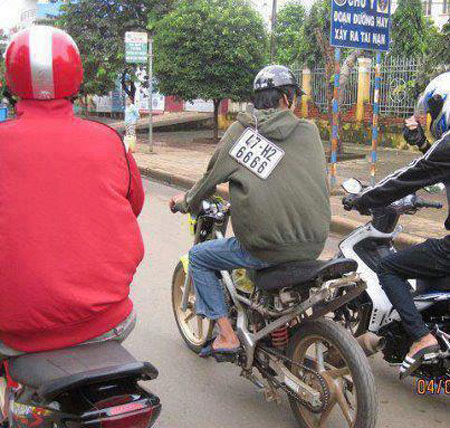 Không có chỗ để gắn bảng nên đành đeo trên vai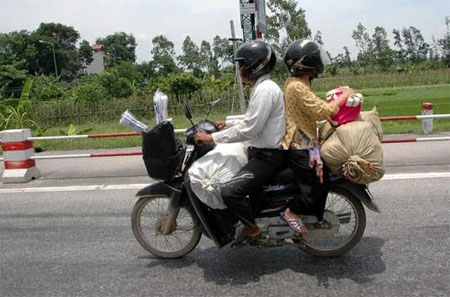 2 ngừoi 2 hứong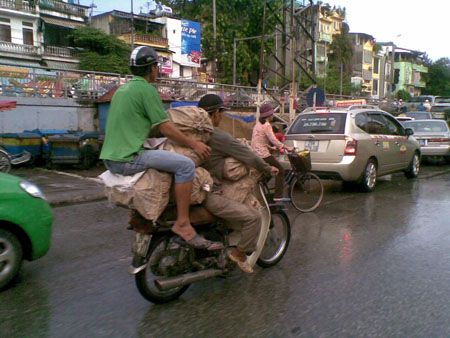 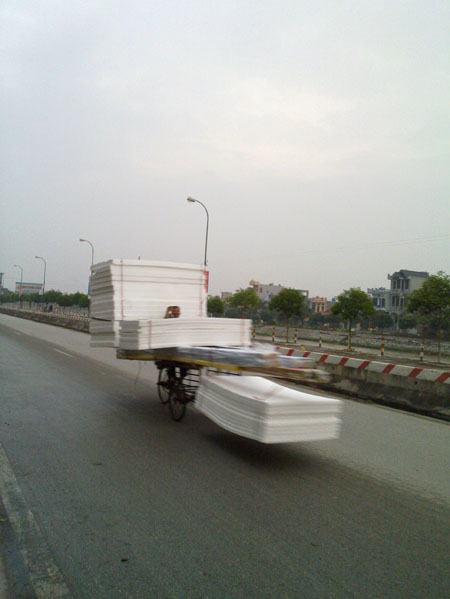 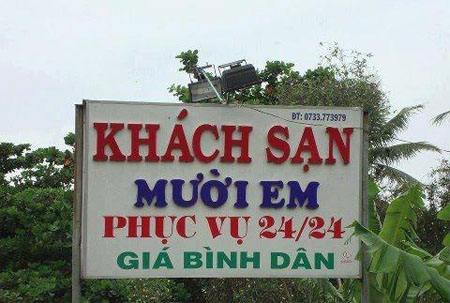 Quảng cáo gây khó hiểu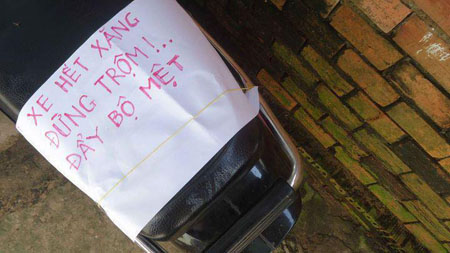 Giải trình để khỏi mất xe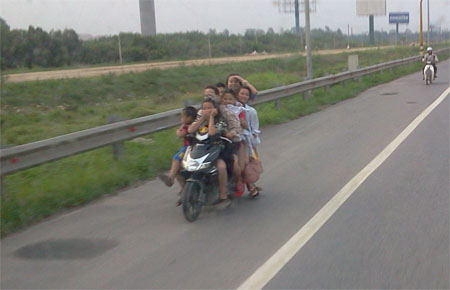 Khéo ăn thì no khéo co thì sớm gặp ... diêm vương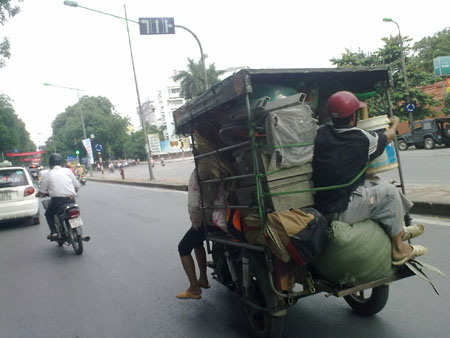 Ràng thêm dây để khỏi rớt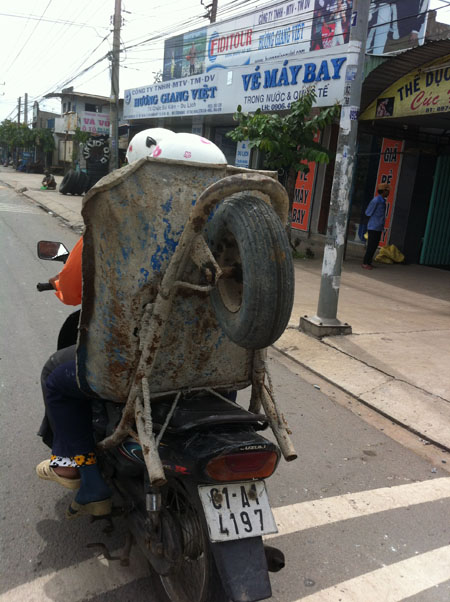 Áo giáp đời mới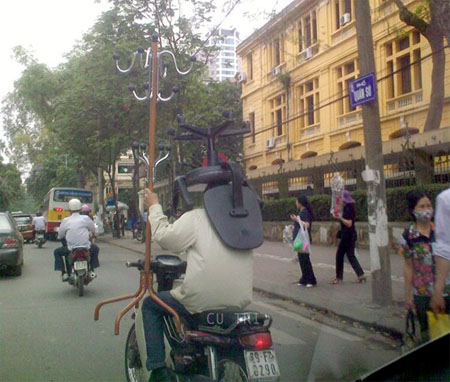 Nón bảo hiểm kiểu mới nhất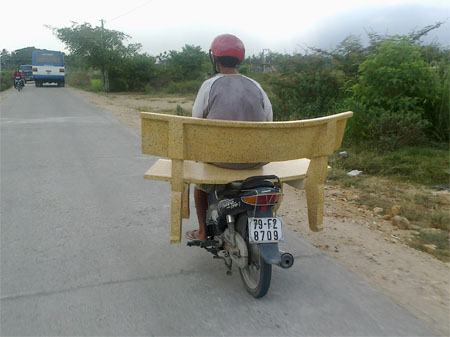 Ngồi vầy cho rộng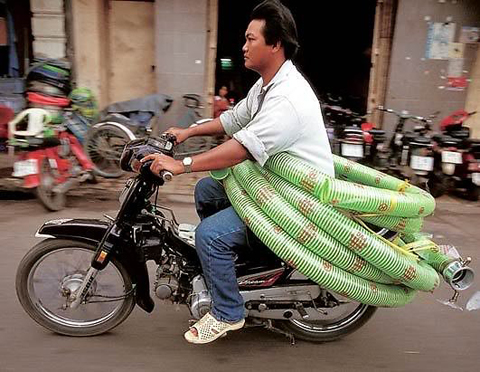 Đồ còn ngừoi còn, đồ rớt ngừoi .... tiêu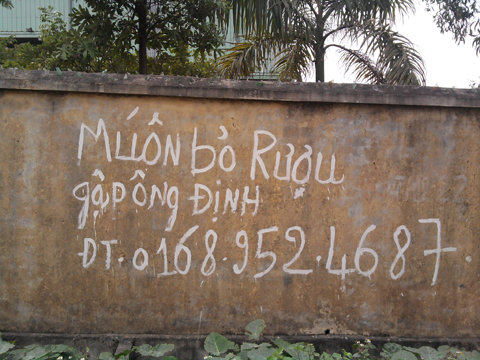 Dịch vụ mới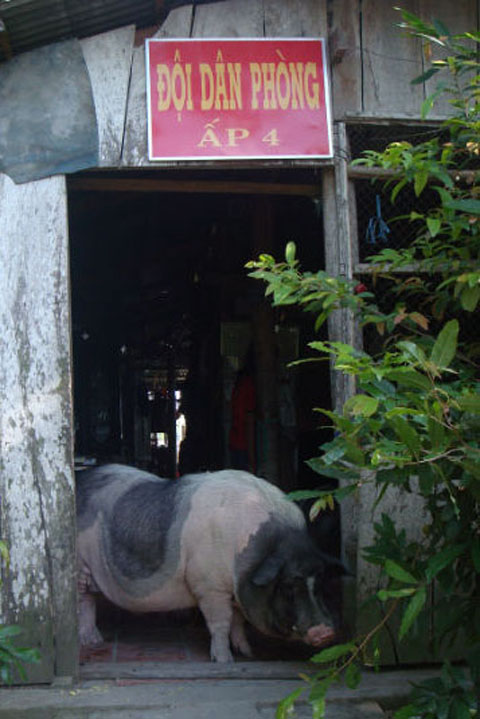 Đội dân phòng ????????????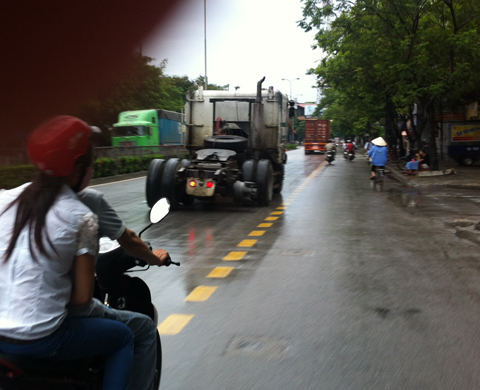 Xe nhiều bánh, mất 2 bánh nhằm nhò gì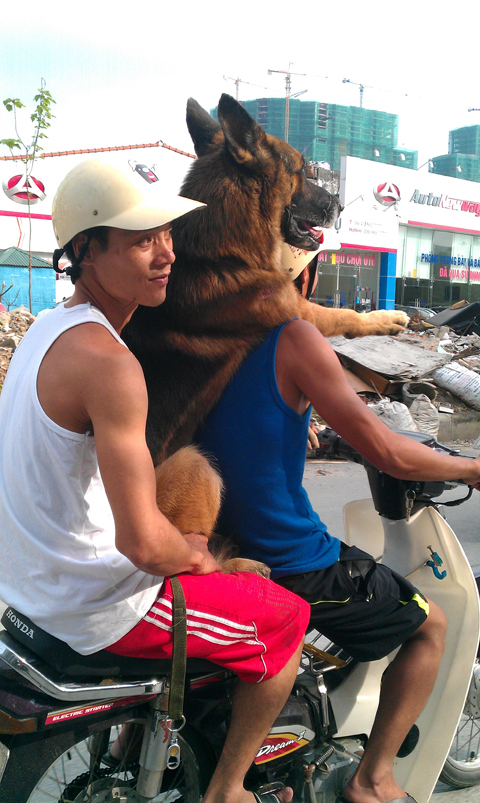 3 ta cùng hóng gió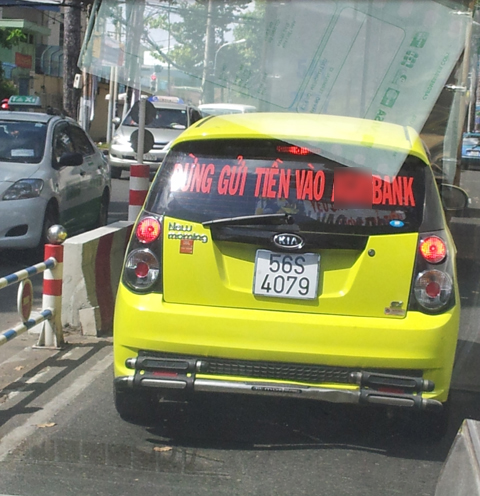 Kẻ thù của ngân hàng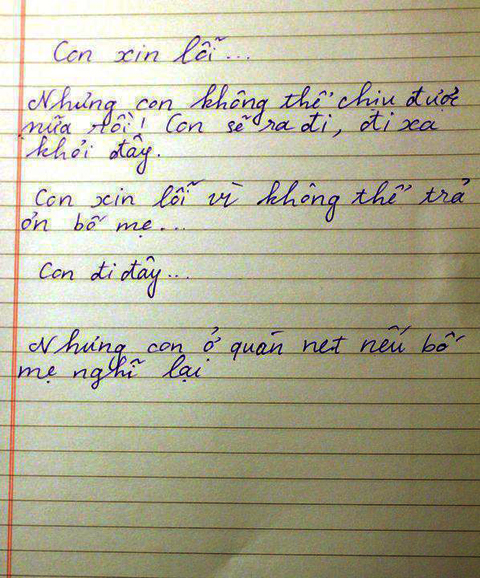 Con " ngoan"